Dengan hormat, Berdasarkan Surat Dinas Komunikasi dan Informatika Kab. Sumbawa Barat nomor 047/22/Kominfo/II/2021 perihal Gangguan Teknis Server tertanggal 03 Februari 2021 yang berakibat pada seluruh server dengan sub domain sumbawabaratkab.go.id mengalami gangguan termasuk LPSE kabupaten Sumbawa Barat. Oleh karenanya pengguna LPSE Kabupaten Sumbawa Barat tidak dapat akses ke dalam aplikasi sejak Rabu, 03 Februari 2021 kira-kira pukul 06:00 Wita.Menyikapi gangguan teknis tersebut, tim teknis kami bersama tim teknis Dinas Komunikasi dan Informatika telah melakukan perbaikan terhadap aplikasi dan dapat kembali di akses Rabu, 03 Februari 2021 pada pukul 18:00 Wita. Oleh karenanya diharapkan terhadap seluruh pengguna SPSE dapat melakukan penyesuaian akibat gangguan teknis ini.Terima kasih atas perhatiaanya dan mohon maaf atas ketidaknyamanan ini.Taliwang, 04 Februari 2021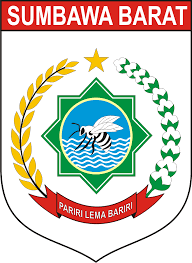 PEMERINTAH KABUPATEN SUMBAWA BARATSEKRETARIAT DAERAHJl. Bung Karno No.    Komplek KTC Taliwang Kab. Sumbawa BaratNomor	: 027/12/BPBJ/II/2021Lamp.	: -Hal	: Gangguan Teknis Server LPSE 	KepadaYth.	Kepala Organisasi Perangkat Daerah	Se-Kabupaten Sumbawa Barat	di –                            Tempat